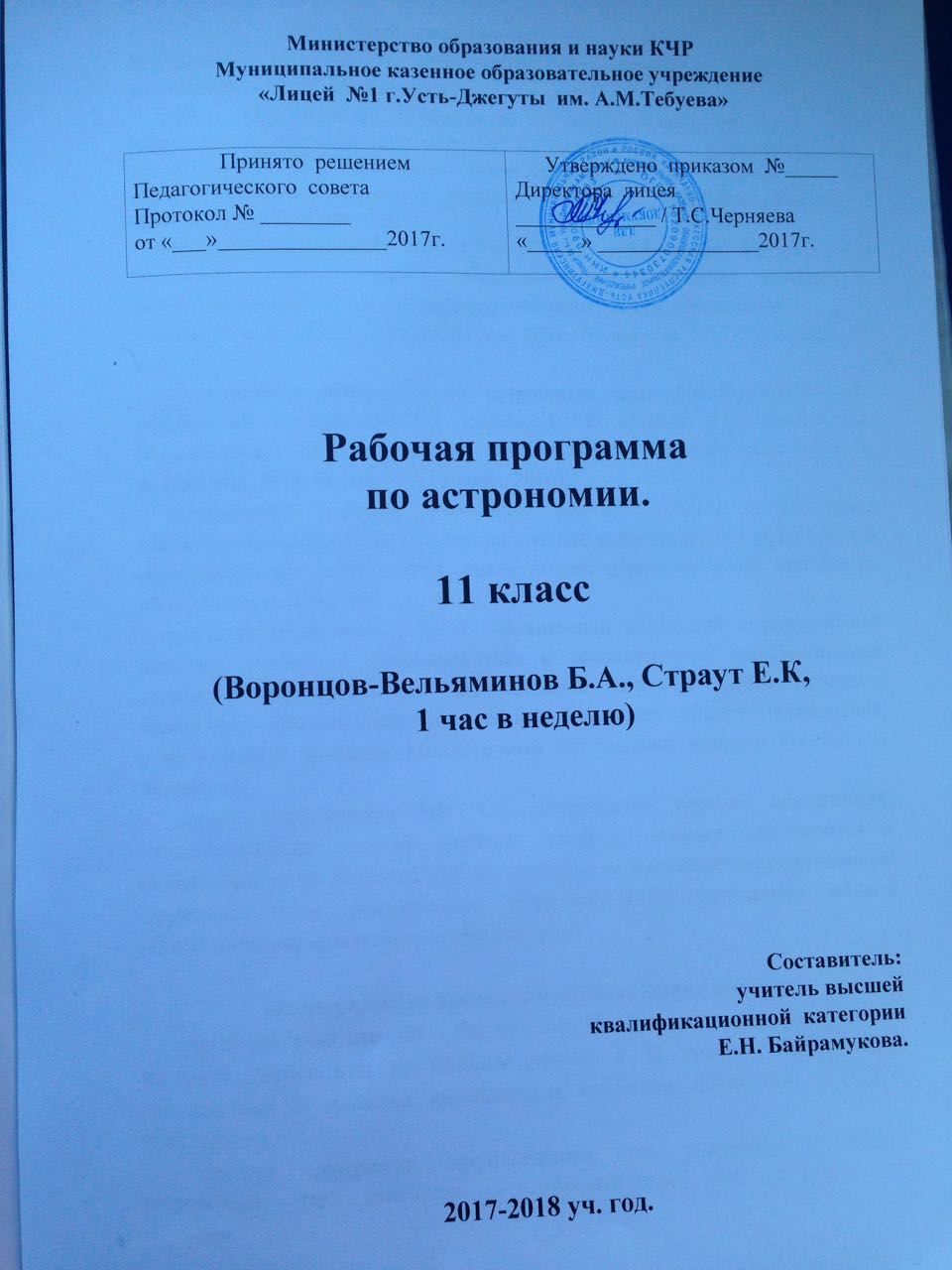                                             I. Пояснительная запискаИсходными документами для составления рабочей программы по астрономии в 11 классе являются: - приказ Министерства образования и науки России № 1015 «Об утверждении Порядка организации и осуществления образовательной деятельности по основным общеобразовательным программам – образовательным программам начального общего, основного общего и среднего общего образования» - приказ Минобразования России N 1089 "Об утверждении федерального компонента государственных образовательных стандартов начального общего, основного общего и среднего (полного) общего образования"- учебный план МКОУ «Лицей№1 им. А.М.Тебуева» на 2017-2018 учебный год;- Учебная программа по астрономии для общеобразовательных учреждений «Астрономия 11 класс», Е. К. Страут (Программы для общеобразовательных учреждений. Физика. Астрономия. 7-11 класс / сост. В. А. Коровин, В. А. Орлов. – М.: Дрофа, 2016);- федеральный перечень учебников, рекомендованных (допущенных) Министерством образования к использованию в образовательном процессе в образовательных учреждениях, реализующих образовательные программы общего образования РФ - приказ от 08.06.2015 г. №576 «О внесении изменений в федеральный перечень учебников, рекомендуемых к использованию при реализации имеющих государственную аккредитацию образовательных программ начального общего, основного общего, среднего общего образования, утвержденный приказом Министерства образования и науки Российской Федерации - приказ Минобрнауки РФ "Об утверждении перечня организаций, осуществляющих издание учебных пособий, которые допускаются к использованию в образовательном процессе в имеющих государственную аккредитацию и реализующих образовательные программы общего образования образовательных учреждениях".Место учебного предмета в учебном плане школы:Учебный план отводит 1 час неделю, 34 часа за год для обязательного изучения астрономии на базовом уровне в 11 классе. Реализуется в соответствии с годовым календарным графиком школы на 2017-2018 учебный год.Данная программа предназначена для учащихся изучающих астрономию по учебнику: - «Астрономия 11», учебник для общеобразовательных учреждений, базовый уровень Авторы: Б.А. Воронцов-Вельяминов, Е.К. Страут. Учебник входит в УМК по астрономии для 10-11 классов, рекомендован Министерством образования Российской Федерации. Рабочая программа содержит предметные темы образовательного стандарта на базовом уровне; дает распределение учебных часов по разделам курса и последовательность изучения разделов астрономии, логики учебного процесса, возрастных особенностей учащихся; практических работ, выполняемых учащимися Программа разработана с таким расчетом, чтобы обучающиеся приобрели достаточно глубокие знания астрономии. Специфика предмета:Целью изучения астрономии является:развитие познавательной мотивации в области астрономии для становления у учащихся ключевых компетентностей;развития способности к самообучению и самопознанию, ситуации успеха, радости от познания.В настоящее время важнейшими задачами астрономии являются:формирование представлений о единстве физических законов, действующих на Земле и в безграничной Вселенной,формирование представлений о непрерывно происходящей эволюции нашей планеты, всех космических тел и их систем, а также самой Вселенной;приобретение знаний и умений для использования в практической деятельности и повседневной жизни;овладение способами познавательной, информационно-коммуникативной и рефлексивной деятельностей;освоение познавательной, информационной, коммуникативной, рефлексивной компетенций.Учебно-тематический планДанная рабочая программа имеет небольшие различия с примерной рабочей программой. Примерная рабочая программа ориентирована на изучение астрономии на практике, выезды в обсерваторию, наблюдение за звездами в темное время суток и т. п.  Изучение астрономии в данном курсе производится без внеурочной работы по наблюдению, поэтому увеличены доли учебного времени, отводимого на изучение этих вопросов теоретически. Сокращен раздел «Строение и эволюция Вселенной», больше часов выделено на изучение природы тел Солнечной системы. Основные виды оценки знаний – текущая и итоговая. Текущее оценивание проводится систематически из урока в урок, а итоговое – по завершении I, II полугодия и года (полугодовые оценки, годовая оценка) и по завершении курса «Астрономия 11» (промежуточная аттестация, итоговая оценка). Основными методами проверки знаний и умений обучающихся по астрономии являются устный опрос (в соответствии с компонентом учебника в тематическом планировании), письменные работы. К письменным формам контроля относятся: самостоятельные и контрольные работы, тесты. Контрольные работы проводятся для проверки уровня сформированности знаний и умений обучающихся после изучения каждой темы и всего курса в целом. Время проведения контрольной работы – 40 мин. Оценочные материалы приведены в таблице «Контроль освоения программы» (пункт IV настоящей программы). Контрольные работы находятся в логической связи с содержанием учебного материала, и соответствуют требованиям к уровню усвоения предмета, составлены в нескольких уровнях сложности заданий.Самостоятельные работы, рассчитанные на 10-15 минут урока, позволяют в течение учебного года регулярно и дифференцированно контролировать степень освоения обучающимися изучаемого материала. Контрольно-измерительные материалы, предназначенные для организации дифференцированной самостоятельной работы обучающихся на уроках астрономии в 11 классе, указаны в пункте V настоящей программы.  (V. Учебно-методическое обеспечение предмета).Выполнение практической части программы – решение задач, выполнение измерительных материалов. Описание практических работ находится в УМК дидактические материалы, работы практикума прилагаются к рабочей программе.II. Содержание учебного предмета.I. Введение в астрономию (2часа)Предмет астрономии (что изучает астрономия, роль наблюдений в астрономии, связь астрономии с другими науками, значение астрономии). II. Практические основы астрономии (7 часов)Звездное небо (что такое созвездие, основные созвездия). Изменение вида звездного неба в течение суток (небесная сфера и ее вращение, горизонтальная система координат, изменение горизонтальных координат, кульминации светил). Изменение вида звездного неба в течение года (экваториальная система координат, видимое годичное движение Солнца, годичное движение Солнца и вид звездного неба). Способы определения географической широты (высота Полюса мира и географическая широта места наблюдения, суточное движение звезд на разных широтах, связь между склонением, зенитным расстоянием и географической широтой). Основы измерения времени (связь времени с географической долготой, системы счета времени, понятие о летосчислении).III. Строение солнечной системы (5 часов)Видимое движение планет (петлеобразное движение планет, конфигурации планет, сидерические и синодические периоды обращения планет). Развитие представлений о Солнечной системе (астрономия в древности, геоцентрические системы мира, гелиоцентрическая система мира, становление гелиоцентрического мировоззрения). Законы Кеплера - законы движения небесных тел (три закона Кеплера), обобщение и уточнение Ньютоном законов Кеплера (закон всемирного тяготения, возмущения, открытие Нептуна, законы Кеплера в формулировке Ньютона). Определение расстояний до тел Солнечной системы и размеров небесных тел (определение расстояний по параллаксам светил, радиолокационный метод, определение размеров тел Солнечной системы).IV. Природа тел Солнечной системы (8 часов)Система "Земля - Луна" (основные движения Земли, форма Земли, Луна - спутник Земли, солнечные и лунные затмения). Природа Лунь! (физические условия на Луне, поверхность Луны, лунные породы). Планеты земной группы (общая характеристика атмосферы, поверхности). Планеты-гиганты (общая характеристика, особенности строения, спутники, кольца). Астероиды и метеориты (закономерность в расстояниях планет от Солнца и пояс астероидов, движение астероидов, физические характеристики астероидов, метеориты). Кометы и метеоры (открытие комет, вид, строение, орбиты, природа комет, метеоры и болиды, метеорные потоки).V. Солнце и звезды (8 часов)Общие сведения о Солнце (вид в телескоп, вращение, размеры, масса, светимость, температура Солнца и состояние вещества на нем, химический состав). Строение атмосферы Солнца (фотосфера, хромосфера, солнечная корона, солнечная активность). Источники энергии и внутреннее строение Солнца (протон - протонный цикл, понятие о моделях внутреннего строения Солнца). Солнце и жизнь Земли (перспективы использования солнечной энергии, коротковолновое излучение, радиоизлучение, корпускулярное излучение, проблема "Солнце - Земля"). Расстояние до звезд (определение расстояний по годичным параллаксам, видимые и абсолютные звездные величины). Пространственные скорости звезд (собственные движения и тангенциальные скорости звезд, эффект Доплера и определение лучевых скоростей звезд). Физическая природа звезд (цвет, температура, спектры и химический состав, светимости, радиусы, массы, средние плотности). Связь между физическими характеристиками звезд (диаграмма "спектр-светимость", соотношение "масса-светимость", вращение звезд различных спектральных классов). Двойные звезды (оптические и физические двойные звезды, определение масс звезд из наблюдений двойных звезд, невидимые спутники звезд). Физические переменные, новые и сверхновые звезды (цефеиды, другие физические переменные звезды, новые и сверхновые).VI. Строение и эволюция Вселенной (4 часа)Наша Галактика (состав - звезды и звездные скопления, туманности, межзвездный газ, космические лучи и магнитные поля; строение Галактики, вращение Галактики и движение звезд в ней; радиоизлучение). Другие галактики (открытие других галактик, определение размеров, расстояний и масс галактик; многообразие галактик, радиогалактики и активность ядер галактик, квазары). Метагалактика (системы галактик и крупномасштабная структура Вселенной, расширение Метагалактики, гипотеза "горячей Вселенной", космологические модели Вселенной). Происхождение и эволюция звезд (возраст галактик и звезд, происхождение и эволюция звезд). Происхождение планет (возраст Земли и других тел Солнечной системы, основные закономерности в Солнечной системе, первые космогонические гипотезы, современные представления о происхождении планет). Жизнь и разум во Вселенной (эволюция Вселенной и жизнь, проблема внеземных цивилизаций).Требования к уровню подготовки обучающихсяОбщеучебные умения, навыки и способы деятельностиПрограмма предусматривает формирование у школьников общеучебных умений и навыков, универсальных способов деятельности и ключевых компетенций. В этом направлении приоритетами для школьного курса физики на этапе основного общего образования являются:Познавательная деятельность:использование для познания окружающего мира различных естественнонаучных методов: наблюдение, измерение, эксперимент, моделирование;формирование умений различать факты, гипотезы, причины, следствия, доказательства, законы, теории;овладение адекватными способами решения теоретических и экспериментальных задач;приобретение опыта выдвижения гипотез для объяснения известных фактов и экспериментальной проверки выдвигаемых гипотез.Информационно-коммуникативная деятельность:владение монологической и диалогической речью, развитие способности понимать точку зрения собеседника и признавать право на иное мнение;использование для решения познавательных и коммуникативных задач различных источников информации.Рефлексивная деятельность:владение навыками контроля и оценки своей деятельности, умением предвидеть возможные результаты своих действий:организация учебной деятельности: постановка цели, планирование, определение оптимального соотношения цели и средств.Результаты обученияВ результате изучения астрономии на базовом уровне ученик должензнать/пониматьсмысл понятий: активность, астероид, астрология, астрономия, астрофизика, атмосфера, болид, возмущения, восход светила, вращение небесных тел, Вселенная, вспышка, Галактика, горизонт, гранулы, затмение, виды звезд, зодиак, календарь, космогония, космология, космонавтика, космос, кольца планет, кометы, кратер, кульминация, основные точки, линии и плоскости небесной сферы, магнитная буря, Метагалактика, метеор, метеорит, метеорные тело, дождь, поток, Млечный Путь, моря и материки на Луне, небесная механика, видимое и реальное движение небесных тел и их систем, обсерватория, орбита, планета, полярное сияние, протуберанец, скопление, созвездия и их классификация, солнечная корона, солнцестояние, состав Солнечной системы, телескоп, терминатор, туманность, фазы Луны, фотосферные факелы, хромосфера, черная дыра, Эволюция, эклиптика, ядро;определения физических величин: астрономическая единица, афелий, блеск звезды, возраст небесного тела, параллакс, парсек, период, перигелий, физические характеристики планет и звезд, их химический состав, звездная величина, радиант, радиус светила, космические расстояния, светимость, световой год, сжатие планет, синодический и сидерический период, солнечная активность, солнечная постоянная, спектр светящихся тел Солнечной системы;смысл работ и формулировку законов: Аристотеля, Птолемея, Галилея, Коперника, Бруно, Ломоносова, Гершеля, Браге, Кеплера, Ньютона, Леверье, Адамса, Галлея, Белопольского, Бредихина, Струве, Герцшпрунга-Рассела, Амбарцумяна, Барнарда, Хаббла, Доплера, Фридмана, Эйнштейна;должны уметь:использовать карту звездного неба для нахождения координат светила;выражать результаты измерений и расчетов в единицах Международной системы;приводить примеры практического использования астрономических знаний о небесных телах и их системах;решать задачи на применение изученных астрономических законов;осуществлять самостоятельный поиск информации естественнонаучного содержания с использованием различных источников, ее обработку и представление в разных формах;владеть компетенциями: коммуникативной, рефлексивной, личностного саморазвития, ценностно-ориентационной, смыслопоисковой, и профессионально-трудового выбора.Контроль освоения программыУчебно-методическое обеспечение предметаРеквизиты используемых программ: Примерная программа по астрономии, для среднего (общего) образования на базовом уровне созданная на основе федерального компонента государственного образовательного стандарта Сборник приказов и инструкций МО и науки РФ Авторская программа по астрономии для 11 класса общеобразовательных учреждений автора Е.К. Страут, опубликованной в сборнике «Программы общеобразовательных учреждений. Физика. 10-11 классы», Москва, «Дрофа», 2016 год;УМК обучающегося1. Астрономия. Базовый уровень. 11 класс»: учебник 11 класс, Б.А. Воронцов-Вельяминов, Е.К. Страут. – 2-е изд., стереотип. – М.:Дрофа, 2016. – 237с. 2. «Астрономия» (9-11 классы). Электронное пособие, ООО «ФИЗИКОН», ЭМТО, УМК учителя:1. «Астрономия в ее развитии»: Книга для учащихся 8-10 классов., Э. С. Зигель, - М., Просвещение,2015г. – 159 с.2. «Астрономия в 11 классе. Методика проведения практических работ», Б. А. Воронцов-Вельяминов, 2015г.3. Физика и астрономия. 9-11 классы: олимпиадные задания. В.Т. Оськина. – Волгоград: Учитель, 2015. – 143с.4. «Астрономия. Базовый уровень. 11 класс»: учебник 11 класс, Б.А. Воронцов-Вельяминов, Е.К. Страут. – 2-е изд., стереотип. – М.:Дрофа, 2015. – 237с. 5. Астрономия. 11 класс»: учебник 11 для общеобразовательных учебных заведений класс, Б.А. Воронцов-Вельяминов, Е.К. Страут. – 4-е изд., стереотип. – М.:Дрофа, 2015. – 224с. 6. «Астрономия» (9-11 классы). Электронное пособие, ООО «ФИЗИКОН», ГУ РЦ ЭМТО, 2016г.7. Дидактические материалы по астрономии. Пособие для учителя. – 2-е изд., - М.: Просвещение,2015. – 96 с. Интернет-ресурсы:http://www.astro.websib.ru/ - конспекты уроков, справочный материал;http://www.astrotime.ru/ - демонстрационные таблицы по астрономии в электронном формате;http://www.astronet.ru/ - календарь лунных и солнечных затмений.Комплект оборудования кабинета для преподавания астрономии в 11 классе:АРМ учителя (компьютер с выходом в Интернет, мультимедийный проектор, экран, МФУ:  сканер+принтер).Учебно-методическая литература по астрономии (учебники, задачники, дидактические материалы, справочная литература). Печатные пособия. (Таблицы, раздаточные материалы) Программное обеспечение для компьютера. Диски с цифровыми образовательными ресурсами.Критерии и нормы оценки знаний обучающихсяКонтроль предполагает выявление уровня освоения учебного материала при изучении, как отдельных разделов, так и всего курса астрономии в целом.Для устных ответов определяются следующие критерии оценок:Оценка «5» ставится в том случае, если учащийся – показывает верное понимание физической сущности рассматриваемых явлений и закономерностей, законов и теорий. – дает точное определение и истолкование основных понятий, законов, теорий, а также правильное определение астрономических величин, из единиц и способов измерения. – правильно выполняет чертежи, схемы и графики, сопровождает рассказ новыми примерами. – строит ответ по собственному плану, сопровождает рассказ новыми примерами, умеет применить знания в новой ситуации при выполнении практических заданий. – может установить связь между изучаемым и ранее изученным материалом по курсу астрономии, а также с материалом, усвоенным при изучении других предметов. Оценка «4» ставится, если ответ ученика удовлетворяет основным требованиям к ответу на оценку «5», но дан – Без использования собственного плана, новых примеров. – Без применения новых знаний в новой ситуации. – Без использования связей с ранее изученным материалом и материалом, усвоенным при изучении других предметов. – Если учащийся допустил одну ошибку или не более двух недочетов и может их исправить самостоятельно или с небольшой помощью учителя. Оценка «3» ставится, если учащийся – Правильно понимает физическую сущность рассматриваемых явлений и закономерностей, но в ответе имеются отдельные пробелы в усвоении вопросов курса астрономии, но препятствующие дальнейшему усвоению программного материала. – Умеет применять полученные знания при решении простых задач с использованием готовых формул, но затрудняется при решении задач, требующих преобразования некоторых формул. – Допустил не более одной грубой ошибки и двух недочетов, не более одной грубой и одной негрубой ошибки, не более двух-трех негрубых ошибок, одной негрубой ошибки и трех недочетов. – Допустил четыре или пять недочетов. Для письменных работ учащихся: Оценка письменных контрольных работ Оценка «5» Ставится за работу, выполненную полностью без ошибок и недочетов. Оценка «4» Ставится за работу, выполненную полностью, но при наличии в ней не более одной негрубой ошибки и одного недочета, не более трех недочетов. Оценка «3» Ставится, если ученик правильно выполнил не менее 2/3 всей работы или допустил не более одной грубой ошибки и двух недочетов, не более одной грубой и одной негрубой ошибки, не более трех негрубых ошибок, одной негрубой ошибки и трех недочетов, при наличии четырех-пяти недочетов. Оценка практических работ Оценка «5» ставится, если учащийся Выполняет работу в полном объеме с соблюдением необходимой последовательности проведения измерений. Все опыты проводит в условиях и режимах, обеспечивающих получение правильных результатов и выводов. Соблюдает требования правил техники безопасности Правильно и аккуратно выполняет все записи, таблицы, рисунки, чертежи, графики, вычисления Правильно выполняет анализ погрешностей. Оценка «4» ставится, если выполнены требования к оценке «5», но было допущено 2-3 недочета, не более одной негрубой ошибки и одного недочета.Оценка «3» ставится, если работа выполнена не полностью, но объем выполненной части таков, что позволяет получить правильный результат и вывод; если в ходе измерения были допущены ошибки. Оценка за лабораторную работу выполняется с учётом самостоятельности её выполнения.Перечень ошибок Грубые ошибки: 1. Незнание определений, основных понятий, законов, правил, основных положений теории, формул, общепринятых символов и обозначения величин, единиц их измерения. 2. Неумение выделить в ответе главное. 3. Неумение применять знания для решения задач и объяснения астрономических явлений; неправильно сформулированные вопросы задачи или неверное объяснения хода ее решения; незнание приемов решения задач, аналогичных ранее решенным в классе; ошибки, показывающие неправильное понимание условия задачи или неправильное истолкование решения. 4. Неумение читать и строить графики и принципиальные схемы. 5. Неумение провести необходимые расчеты, или использовать полученные данные для выводов.  6. Нарушение требований правил безопасности труда при выполнении эксперимента. Негрубые ошибки: 1. Неточности формулировок, определений, понятий, законов, теорий, вызванные неполнотой охвата основных признаков определяемого понятия, ошибки, вызванные несоблюдением условий проведения опыта или измерений. 2. Ошибки в условных обозначениях на принципиальных схемах, неточности чертежей, графиков, схем. 3. Пропуск или неточное написание наименований единиц астрономических величин. Недочеты: 1. Арифметические ошибки в вычислениях, если это ошибки грубо не искажают реальность полученного результата. 2. Отдельные погрешности в формулировке вопроса или ответа. 3. Небрежное выполнение записей, чертежей, схем, графиков. 4. Орфографические и пунктуационные ошибки. При тестировании все учащиеся находятся в одинаковых условиях и используют измерительные материалы(тесты). Оценка результатов ведется по 5-балльной шкале.На «5» необходимо выполнить 95% заданий.Если выполнено 75 % заданий, работа оценивается оценкой «4».Если выполнено 50 % заданий, выставляется «3»;Если не выполнено 25% заданий, выставляется «2».III. Тематическое планирование№ п/пНаименование темыВсего часовВсего часовПрактическая часть Практическая часть № п/пНаименование темыпримернаяпрограммарабочая программапрактических работ контрольныхработ1Введение в астрономию122Практические основы астрономии6723Строение Солнечной системы5524Природа тел Солнечной системы78115Солнце и звезды68116Строение и эволюция Вселенной541ВСЕГО30+4(наблюдения)3463№ п\пФорма контроля. Темы. Оценочный материал1Практическая работа №1 «Решение задач по теме Конфигурация планет»Дидактические материалы по астрономии. 19 стр.2Практическая работа №2 «Решение задач по теме Движение небесных тел под действием сил тяготения»Дидактические материалы по астрономии. 7 стр.3Практическая работа №5 «Составление сравнительных характеристик планет земной группы»Астрономия. Учебник 11 класс, Б.А. Воронцов-Вельяминов, Е.К. Страут. 95 -104 стр.4Самостоятельная работа №1 «Природа тел Солнечной системы»Дидактические материалы по астрономии. 51- 55 стр.5Практическая работа №5 «Решение задач по теме Характеристики звезд»Дидактические материалы по астрономии. 61- 63 стр.6Самостоятельная работа №2 «Солнце и звезды»Дидактические материалы по астрономии. 65 - 67 стр.7Самостоятельная работа №3 «Строение и эволюция Вселенной»Дидактические материалы по астрономии. 75- 77 стр.№ урокаНазвание изучаемого разделаТема урокаКоличество часовКомпонентучебникаДата урокаВведение в астрономиюГлава 11 Предмет астрономии 1§12 Наблюдения – основа астрономии 1§2Практические основы астрономииГлава 23 Звезды и созвездия 1§34 Небесные координаты и звездные карты. 1§45 Видимое движение звезд на различных географических широтах 1§56 Годичное движение Солнца по небу. Эклиптика. 1§67 Движение и фазы Луны 1§78 Затмения Солнца и Луны 1§89 Время и календарь 1§9Строение Солнечной СистемыГлава 310 Развитие представления о строении мира 1§1011 Конфигурация планет. Синодический период 1§1112 Законы движения планет Солнечной системы. Практическая работа №1 «Решение задач по теме Конфигурация планет» 1§1213 Определение расстояний и размеров тел в Солнечной системе 1§1314 Движение небесных тел под действием сил тяготения. Практическая работа №2 «Решение задач по теме Движение небесных тел под действием сил тяготения»1§14Природа тел Солнечной системыГлава 415 Общие характеристики планет 1§1516 Солнечная система как комплекс тел, имеющих общее происхождение 1§1617 Система Земля – Луна. Земля 1§17.118 Луна 1§17.219 Планеты земной группы. Практическая работа №3 «Составление сравнительных характеристик планет земной группы»1§18.1-18.320 Марс 1§18.421 Далекие планеты 1§1922 Малые тела солнечной системы. Самостоятельная работа №1 «Природа тел Солнечной системы»1§20Солнце и звездыГлава 523 Энергия и температура Солнца. Состав и строение Солнца1§21.1-21.224 Атмосфера Солнца. Солнечная активность 1§21.3-21.425 Расстояния до звёзд. Характеристики изучения звёзд.1§22.1-22.226 Спектры, цвет и температура звёзд. Диаграмма «Спектр-светимость»1§22.3-22.427 Двойные звезды. Определение массы звёзд. Практическая работа №4 «Решение задач по теме Характеристики звезд»1§23.128 Размеры звезд. Плотность вещества. Модели звёзд1§23.2-23.329 Переменные и нестационарные звезды 1§24.130 Новые и сверхновые звезды. Самостоятельная работа №2 «Солнце и звезды»1§24.2Строение и эволюция ВселеннойГлава 631 Наша Галактика 1§2532 Другие звездные системы – галактики 1§2633 Основы современной космологии 1§2734 Жизнь и разум во Вселенной. Самостоятельная работа №3 «Строение и эволюция Вселенной»1§28